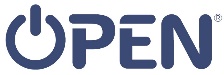 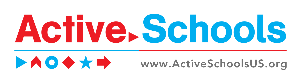 #FamiliesLovePEWhat did you enjoy most about today’s physical education class?Please share a few positive comments about the importance of our physical education program:Can we share your comments with our teachers and administration to advocate for our physical education program?YES    /     NO#FamiliesLovePEWhat did you enjoy most about today’s physical education class?Please share a few positive comments about the importance of our physical education program:Can we share your comments with our teachers and administration to advocate for our physical education program?YES    /     NO#FamiliesLovePEWhat did you enjoy most about today’s physical education class?Please share a few positive comments about the importance of our physical education program:Can we share your comments with our teachers and administration to advocate for our physical education program?YES    /     NO#FamiliesLovePEWhat did you enjoy most about today’s physical education class?Please share a few positive comments about the importance of our physical education program:Can we share your comments with our teachers and administration to advocate for our physical education program?YES    /     NO